Оплатить коммунальные услуги ООО «Генерация Сибири» через Систему «Город» можно двумя способами:- в кассах отделений ПАО «Сбербанк России» и ФГУП «Почта России» через Систему «Город» (универсальная система приема платежей). Оплата должна производиться за коммунальные услуги ООО «Генерация Сибири». При оплате называете свой адрес, либо лицевой счет (указан в квитанциях, которые ежемесячно ваша управляющая компания обязана раскладывать по почтовым ящикам). - в расчетно-сервисных центрах «Тагма».- через личный кабинет на сайте Системы «Город» (онлайн по банковской карте) (www.kvartplata.ru)Алгоритм действий:Зайти на сайт Системы «Город» (www.kvartplata.ru).Выбрать раздел «Оплатить в Интернете».Выбрать первый пункт «Платежный кабинет Системы «Город». Оплата по любым картам Visa и MasterCard». В данном разделе описано как зарегистрироваться в Платежном кабинете (pay.kvartplata.ru), как оплатить коммунальные услуги.Зарегистрироваться в Платежном кабинете (pay.kvartplata.ru). После регистрации для дальнейшего входа в Платежный кабинет пункт с 1 по 3 можно пропустить, и заходить сразу на сайт pay.kvartplata.ru, вводить Логин и Пароль и оплачивать услуги.В Платежном кабинете открыть вкладку «Поиск услуг», затем «Поиск по адресу», ввести свой адрес. Далее Вы увидите список услуг, среди которых будет услуга «Коммунальные услуги, Генерация Сибири - Новосибирск». Выберете эту услугу. (Ниже представлен пример окна в Платежном кабинете)В верхней части окна представлен: лицевой счет, адрес. Ниже представлены услуги ООО «Генерация Сибири» по данному лицевому счету (адресу). Введите показания за текущий период. Поставьте галочку «Оплата начислений».Нажмите «В корзину для оплаты». Зайдите в корзину. Оплатите услуги.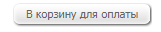 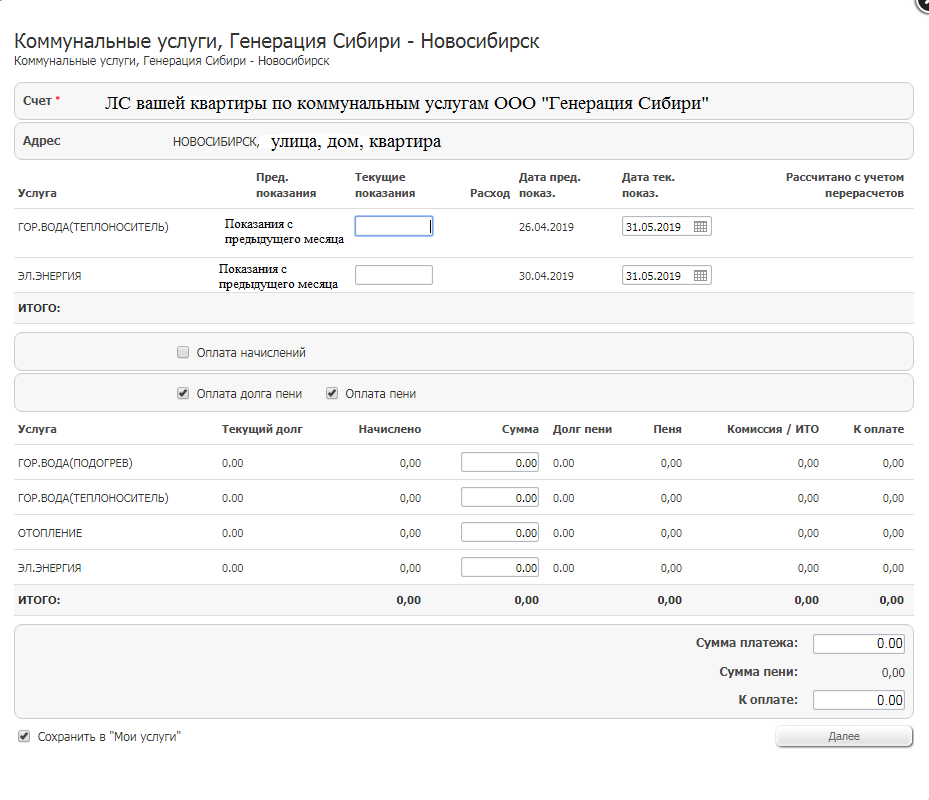 